Об утверждении стоимости гарантированных услуг по погребению умерших (погибших), не имеющих супруга, близких родственников, иных родственников либо законного представителя умершего (погибшего) или при невозможности осуществить ими погребение, а также при отсутствии иных лиц, взявших на себя обязанность осуществить погребение, погребение умершего (погибшего) на дому, на улице или в ином месте после установления органами внутренних дел его личности, и умерших (погибших), личность которых не установлена органами внутренних дел, оказываемых с 1 февраля 2024 года на территории сельских поселений, входящих в состав муниципального образования Щербиновский район, за исключением Старощербиновского сельского поселения Щербиновского районаВ соответствии с Федеральным законом от 6 октября 2003 года № 131-ФЗ «Об общих принципах организации местного самоуправления в Российской Федерации», Федеральным законом от 12 января 1996 года № 8-ФЗ «О погребении и похоронном деле», Законом Краснодарского края от 4 февраля 2004 года № 666-КЗ «О погребении и похоронном деле в Краснодарском крае», решением Совета муниципального образования Щербиновский район от           28 декабря 2023 года № 9 «О даче согласия на принятие администрацией муниципального образования Щербиновский район от администраций сельских поселений Щербиновского района части полномочий по организации ритуальных услуг на 2024 год» п о с т а н о в л я ю:1. Утвердить стоимость гарантированных услуг по погребению умерших (погибших), не имеющих супруга, близких родственников, иных родственников либо законного представителя умершего (погибшего) или при невозможности осуществить ими погребение, а также при отсутствии иных лиц, взявших на себя обязанность осуществить погребение, погребение умершего (погибшего) на дому, на улице или в ином месте после установления органами внутренних дел его личности, и умерших (погибших), личность которых не установлена органами внутренних дел оказываемых с 1 февраля 2024 года на территории сельских поселений, входящих в состав муниципального образования Щербиновский район, за исключением Старощербиновского сельского поселения Щербиновского района (прилагается).2. Отделу по взаимодействию с органами местного самоуправления администрации муниципального образования Щербиновский район (Терещенко) разместить настоящее постановление на официальном сайте администрации муниципального образования Щербиновский район.3. Отделу муниципальной службы, кадровой политики и делопроизводства администрации муниципального образования Щербиновский район (Гусева) опубликовать настоящее постановление в периодическом печатном издании «Информационный бюллетень органов местного самоуправления муниципального образования Щербиновский район».4. Контроль за выполнением настоящего постановления возложить на заместителя главы муниципального образования Щербиновский район, начальника финансового управления администрации муниципального образования Щербиновский район Н.Н. Шевченко.5. Постановление вступает в силу на следующий день после его официального опубликования и распространяется на правоотношения, возникшие с 1 февраля 2024 года.Исполняющий полномочия главы муниципального образованияЩербиновский район                                                                                     С.Ю. ДормидонтовСтоимость гарантированных услуг по погребению умерших (погибших), не имеющих супруга, близких родственников, иных родственников либо законного представителя умершего (погибшего) или при невозможности осуществить ими погребение, а также при отсутствии иных лиц, взявших на себя обязанность осуществить погребение, погребение умершего (погибшего) на дому, на улице или в ином месте после установления органами внутренних дел его личности, и умерших (погибших), личность которых не установлена органами внутренних дел, оказываемых с 1 февраля 2024 годана территории сельских поселений, входящих в состав муниципального образования Щербиновский район, за исключением Старощербиновского сельского поселения Щербиновского районаНачальник отдела экономики администрации муниципального образования Щербиновский район                                                                      С.Н. Чернякова 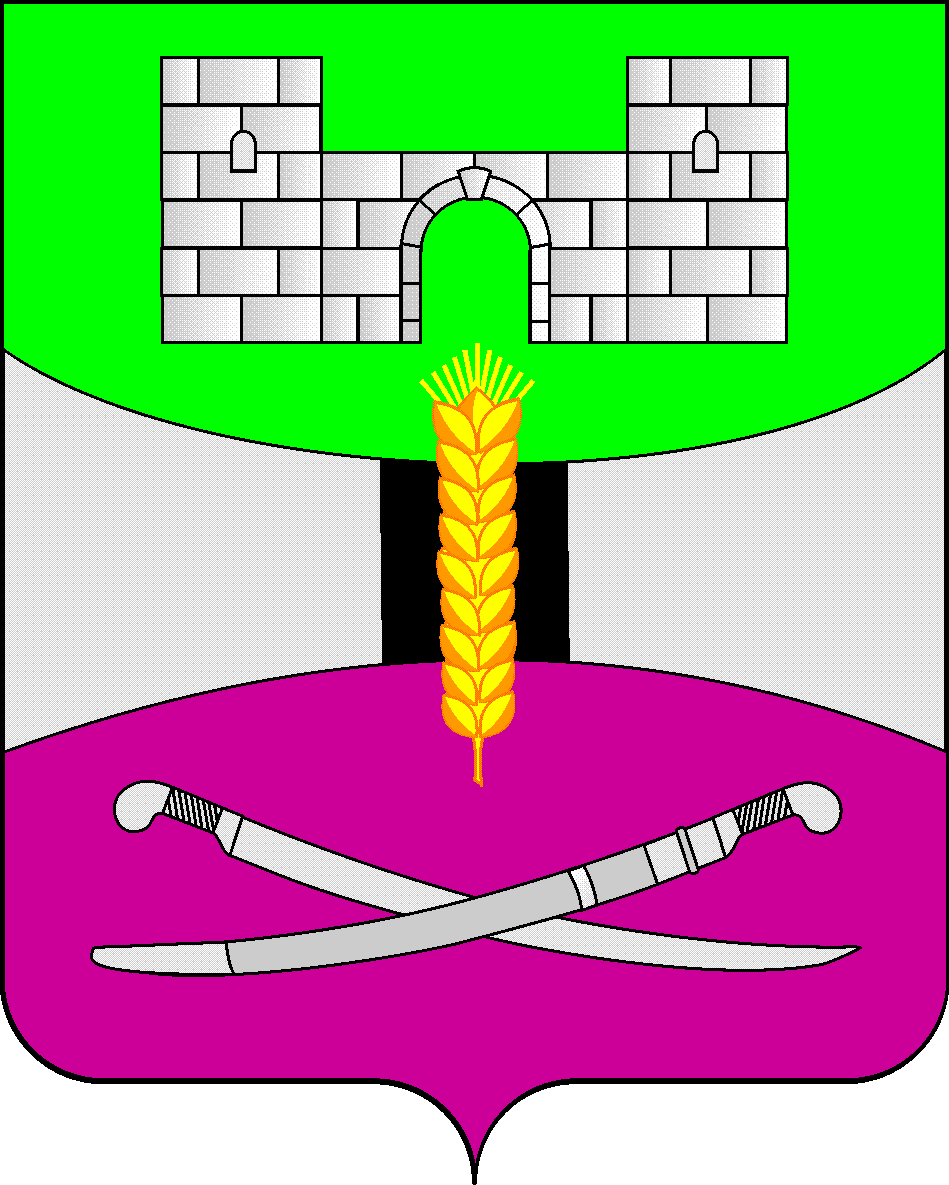 АДМИНИСТРАЦИЯ МУНИЦИПАЛЬНОГО ОБРАЗОВАНИЯЩЕРБИНОВСКИЙ РАЙОНПОСТАНОВЛЕНИЕАДМИНИСТРАЦИЯ МУНИЦИПАЛЬНОГО ОБРАЗОВАНИЯЩЕРБИНОВСКИЙ РАЙОНПОСТАНОВЛЕНИЕАДМИНИСТРАЦИЯ МУНИЦИПАЛЬНОГО ОБРАЗОВАНИЯЩЕРБИНОВСКИЙ РАЙОНПОСТАНОВЛЕНИЕАДМИНИСТРАЦИЯ МУНИЦИПАЛЬНОГО ОБРАЗОВАНИЯЩЕРБИНОВСКИЙ РАЙОНПОСТАНОВЛЕНИЕ               от 04.03.2024                          № 196ст-ца Старощербиновскаяст-ца Старощербиновская№ п/пНаименование услугЦена, рублей1231Оформление документов, необходимых для погребения269,372Облачение тела 718,953Предоставление гроба2839,924Перевозка умершего на кладбище (в крематорий)1879,965Погребение 2662,006ИТОГО 8370,20АДМИНИСТРАЦИЯ МУНИЦИПАЛЬНОГО ОБРАЗОВАНИЯЩЕРБИНОВСКИЙ РАЙОНПОСТАНОВЛЕНИЕ